ΘΕΜΑ : Συμπλήρωση και Αποστολή της Έκθεσης Εργαστηριακών Δραστηριοτήτων των Υπευθύνων Σχολικών Εργαστηρίων Φυσικών Επιστημών για το Σχ. Έτος 2017-2018Σύμφωνα με τη συνημμένη απόφαση 87990/Δ2/30-05-2018, παρακαλούμε τους Υπευθύνους Σχολικών Εργαστηρίων Φυσικών Επιστημών (ΥΣΕΦΕ) να συμπληρώσουν και να αποστείλουν στα ΕΚΦΕ που ανήκει το σχολείο τους την συνημμένη Έκθεση Εργαστηριακών Δραστηριοτήτων για το Σχ. Έτος 2017-2018. Το αρχείο (excel) με την καταγραφή των εργαστηριακών ασκήσεων που πραγματοποιήθηκαν δεν θα σταλεί και δεν θα συμπληρωθεί φέτος.Όσον αφορά τη συμπλήρωση της έκθεσης, παρακαλούμε να τηρηθούν τα παρακάτω:α) Η αποστολή της έκθεσης πρέπει στα email των ΕΚΦΕ που ανήκει το κάθε σχολείο μέχρι την Τετάρτη 13/06/2018 στις 12:00 το μεσημέρι.α) Το όνομα του αρχείου που θα αποστείλετε στα ΕΚΦΕ πρέπει να είναι με λατινικούς χαρακτήρες και της μορφής: ΤΥΠΟΣ ΣΧΟΛΕΙΟΥ(ΚΑΤΩ ΠΛΑΥΛΑ)ΟΝΟΜΑ ΣΧΟΛΕΙΟΥ π.χ. Για το 1ο Γυμνάσιο Ηρακλείου: GYMNASIO_1o_HRAKLEIOY.docxβ) Η τελική μορφή της έκθεσης θα πρέπει να εκτυπωθεί και να υπογραφεί (όπως προβλέπεται) από τον Υπεύθυνο ΣΕΦΕ και τον Δ/ντη και να αρχειοθετηθεί στο σχετικό φάκελο του σχολείου.γ) Στην περίπτωση που δεν υπάρχει Σχολικό Εργαστήριο Φυσικών Επιστημών (ΣΕΦΕ) ή Υπεύθυνος ΣΕΦΕ, παρακαλούνται οι συνάδελφοι ΠΕ04 που χρησιμοποίησαν το ΣΕΦΕ του σχολείου να συμπληρώσουν την έκθεση και στο πεδίο ΥΠΕΥΘΥΝΟΣ ΣΕΦΕ να σημειώσουν την ένδειξη "Δεν υπάρχει Σχολικό Εργαστήριο Φυσικών Επιστημών" ή "Δεν έχει οριστεί Υπεύθυνος ΣΕΦΕ" (εάν αυτός δεν έχει οριστεί με πράξη του συλλόγου διδασκόντων κατά την έναρξη της σχολικής χρονιάς) αντίστοιχα. Τέλος, στη θέση υπογραφής του Υπευθύνου ΣΕΦΕ να υπογράψουν οι εκπαιδευτικοί που χρησιμοποίησαν το ΣΕΦΕ.Για οποιαδήποτε διευκρίνιση μπορείτε να επικοινωνήσετε με τον Υπεύθυνο ΕΚΦΕ που ανήκει το σχολείο σας.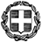 ΕΛΛΗΝΙΚΗ ΔΗΜΟΚΡΑΤΙΑΥΠΟΥΡΓΕΙΟ ΠΑΙΔΕΙΑΣ ΕΡΕΥΝΑΣ ΚΑΙ ΘΡΗΣΚΕΥΜΑΤΩΝ----ΠΕΡ/ΚΗ Δ/ΝΣΗ Π/ΘΜΙΑΣ ΚΑΙ Δ/ΘΜΙΑΣ ΕΚΠ/ΣΗΣ ΚΡΗΤΗΣΔ/ΝΣΗ Δ/ΘΜΙΑΣ ΕΚΠ/ΣΗΣ ΗΡΑΚΛΕΙΟΥ1o & 2o ΕΡΓΑΣΤΗΡΙΑΚO  ΚΕΝΤΡOΦΥΣΙΚΩΝ  ΕΠΙΣΤΗΜΩΝ ΗΡΑΚΛΕΙΟΥΗράκλειο, 01/06/2017Αρ. Πρωτ.: 100311ο  ΕΚΦΕ ΗΡΑΚΛΕΙΟΥΤαχ. Δ/νση   	:	Πιτσουλάκη 24, 71307, ΗράκλειοΠληροφορίες 	:  	Ειρήνη ΜαστοράκηΤηλ.- Fax      	:  	2810327256 - 2810360253     E-mail            	:  	mail@1ekfe.ira.sch.gr Ιστοσελίδα    	:  	http://1ekfe.ira.sch.gr  ΠΡΟΣ: Γυμνάσια, ΓΕΛ και ΕΠΑΛ αρμοδιότητας 1ου και 2ου ΕΚΦΕ ΗρακλείουΚΟΙΝ:Περιφ/κή Δ/νση Εκπ/σης ΚρήτηςΠροϊστάμενο Επιστημονικής & Παιδαγωγικής Καθοδήγησης Δ/θμιας Εκπ/σης ΚρήτηςΓραφείο Σχολικών Συμβούλων ΠΕ04 2ο  ΕΚΦΕ ΗΡΑΚΛΕΙΟΥΤαχ. Δ/νση   	:	Μάχης Κρήτης 52, 71303 Ηράκλειο                                      Πληροφορίες 	:  Βασίλης ΓαργανουράκηςΤηλ. -Fax      	:  	2810370508E-mail            	:  	mail@2ekfe.ira.sch.gr Ιστοσελίδα    	:  	http://2ekfe.ira.sch.gr                                                                 ΠΡΟΣ: Γυμνάσια, ΓΕΛ και ΕΠΑΛ αρμοδιότητας 1ου και 2ου ΕΚΦΕ ΗρακλείουΚΟΙΝ:Περιφ/κή Δ/νση Εκπ/σης ΚρήτηςΠροϊστάμενο Επιστημονικής & Παιδαγωγικής Καθοδήγησης Δ/θμιας Εκπ/σης ΚρήτηςΓραφείο Σχολικών Συμβούλων ΠΕ04Η Υπεύθυνη του 1ου Ε.Κ.Φ.Ε. ΗρακλείουΕιρήνη ΜαστοράκηΟ Υπεύθυνος του 2ου Ε.Κ.Φ.Ε. ΗρακλείουΒασίλειος Γαργανουράκης